     АДМИНИСТРАЦИЯ         ПОНЫРОВСКОГО РАЙОНА КУРСКОЙ ОБЛАСТИ      П О С Т А Н О В Л Е Н И Еот  21.09.2021    №  399           306000, Курская область, пос. Поныри, ул.Ленина,14 тел. / факс (47135) 2-11-58О внесении изменений в постановление 
Администрации Поныровского района 
Курской области от 11.12.2020  № 565 
«О создании муниципального опорного 
центра дополнительного образования детейПоныровского района Курской области»В целях реализации мероприятий регионального проекта, обеспечивающего достижение целей, показателей и результатов федерального проекта «Успех каждого ребенка» национального проекта «Образование», утвержденного протоколом президиума Совета при Президенте Российской Федерации от 14.12.2018 № 16, на основании приказа Министерства просвещения Российской Федерации от 03.09.2019 № 467 
«Об утверждении Целевой модели развития региональных систем дополнительного образования детей», во исполнение постановления Администрации Курской области от 15.08.2019 № 765-па «О реализации мероприятий по внедрению целевой модели развития региональной системы дополнительного образования детей в Курской области», в целях осуществления организационного, методического и аналитического сопровождения и мониторинга развития системы дополнительного образования детей Поныровского района Администрация Поныровского района Курской области п о с т а н о в л я е т:1. Внести изменения в постановление Администрации Поныровского района Курской области от 11.12.2020 № 565 «О создании муниципального опорного центра дополнительного образования детей Поныровского района Курской области», изложив приложение № 2 в новой редакции согласно приложению к настоящему постановлению.2. Контроль за исполнением настоящего постановления возложить на заместителя главы администрации Поныровского района Ломакину Т.А.3. Постановление вступает в силу со дня его подписания и подлежит размещению на официальном сайте муниципального образования «Поныровский район» Курской области в сети «Интернет».Глава Поныровского района                                                         В.С. ТорубаровПриложение № 2к постановлению Администрации Поныровского района Курской области от 21 сентября 2021 года  № 399Комплекс мероприятий (	«дорожная карта»)по внедрению модели персонифицированного финансирования дополнительного образования детей в Поныровском районе Курской области№Наименование мероприятияСрокиУровеньОписание планируемого результатаФ                  Форма   отчетностиНаполнение Навигатора данными об учреждениях 30.12.2020МуниципальныйЗаполнены данные не менее чем о 90% учреждений дополнительного образования, культуры, дошкольных 
и общеобразовательных учреждений, имеющих лицензию.Заполнены данные не менее чем о 90% учреждений дополнительного образования, культуры, дошкольных 
и общеобразовательных учреждений, имеющих лицензию.Заполнены данные не менее чем о 90% учреждений дополнительного образования, культуры, дошкольных 
и общеобразовательных учреждений, имеющих лицензию.Наполнение Навигатора данными о программах дополнительного образования30.12.2020МуниципальныйЗаполнены данные не менее чем о 90% дополнительных общеобразовательных программ, реализуемых на территории Поныровского района Курской областиНаполнение Навигатора данными о детях и заявках на программы дополнительного образования30.12.2020МуниципальныйВ Навигаторе зарегистрированы не менее 80% от контингента детей в возрасте от 5 до 18 лет. Регистрация проводится в массовом порядке через школы с одновременной выдачей сертификатов учета или сертификатов финансирования.Создание муниципальных межведомственных рабочих групп по внедрению и реализации Целевой модели ДОД (в том числе внедрению ПФ ДОД) 20.01.2021МуниципальныйУтвержден состав и регламент муниципальной межведомственной рабочей группы, назначены ответственные за внедрение персонифицированного финансированияПринятый нормативно–правовой акт (НПА)Подписание соглашений между Курской областью и муниципальными образованиями об обязательствах последних по достижению показателей Целевой модели ДОД30.12.2021РегиональныйПодписано Соглашение с муници-пальным образованиемОтчет о выполнении мероприятияПодписание соглашений между РМЦ ДОД Курской области и МОЦ Поныровского района Курской области20.12.2020РегиональныйПодписано Соглашение с МОЦОтчет о выполнении мероприятияРасчет параметров персонифицированного финансирования:– определение номинала, числа и категорий сертификатов;– определение параметров для расчета нормативных затрат (нормативной стоимости) на реализацию дополнительных общеразвивающих программ на человеко-час;– формирование сходимости модели ПФ ДОД;– расчет разделения муниципального задания.28.02.2022МуниципальныйПодготовленные расчетыТаблицы в формате Excel с подготовленными расчетамиПодготовка служебной записки о необходимости перераспределения бюджетных средств05.03. 2022МуниципальныйНаправление служебной записки в финансовый органСлужебная записка, направленная в финансовый органВнесение изменений в решение о местном бюджете для закрепления:– финансового обеспечения мероприятия по ПФ ДОД;– полномочий начальника финансового органа Поныровского района по внесению изменений в сводную бюджетную роспись без внесения изменений в решение о бюджете (при необходимости внесение изменений в положение о бюджетном процессе в муниципальном районе).28.03.2022МуниципальныйПринятые изменения в решение о бюджетеРешение представительного органа местного самоуправления о внесении изменений в решение о бюджетеПроведение 1 этапа информационной кампании о введении ПФ ДОД01.03.2022Региональный и муниципальныйИнтервью районной газете «Знамя победы» начальника отдела образования администрации Поныровского районаПресс-конференция о внедрении Целевой модели, включая ПФ ДОД.Размещение краткой информации о внедрении ПФ ДОД и баннеров Навигатора ДОД на сайтах учреждений района.Отчет о проведенной информационной кампанииПринятие нормативно-правового акта ОМСУ с приложением Правил ПФ ДОД10.03.2022МуниципальныйПринятый НПАПринятый НПАПринятие нормативно-правового акта уполномоченного органа об утверждении программы персонифицированного финансирования01.03.2022МуниципальныйПринятый НПАПринятый НПАПринятие нормативно-правовым актом уполномоченного органа основных параметров для расчета нормативных затрат (нормативной стоимости)10.03.2022МуниципальныйПринятый НПАПринятый НПАПринятие нормативно-правового акта ОМСУ о внесении изменений в муниципальные программы развития для закрепления мероприятия по ПФ ДОД10.04.2022МуниципальныйПринятый НПАПринятый НПАВнесение изменений в муниципальные задания и соглашения о финансовом обеспечении выполнения муниципального задания с целью выделения средств на ПФ ДОД15.04.2022МуниципальныйСкорректированы муниципальные задания и соглашения о финансовом обеспечении выполнения муниципального заданияОтчет о выполнении мероприятияВыбор уполномоченной организации15.04. 2022МуниципальныйМуниципальное казенное учреждение выбрано в качестве уполномоченной организацииПринятый НПА о предоставлении субсидии уполномочен-ной организации на обеспечение внедрения системы ПФЗаключение соглашения между уполномоченным органом и уполномоченной организацией о предоставлении субсидии на обеспечение затрат, связанных с реализацией Проекта по обеспечению системы персонифицированного финансирования дополнительного образования детей30.04.2022МуниципальныйЗаключенное соглашениеЗаключенное соглашениеВнесение изменений в локальные акты муниципальных поставщиков образовательных услуг30.04.2022МуниципальныйВнесенные изменения в локальные акты, утверждение ответственных за операции с сертификатамиИзмененные локальные акты на примере одной из образователь-ных организацийПроведение 2 этапа информационной кампании о введении ПФ ДОД01.05.2022Региональный и муниципальныйРаспространение печатных материалов (листовок, буклетов) через учреждения ДО, общеобразовательные школы и дошкольные учреждения, в том числе через родительские собрания.Ответы на вопросы для СМИ.Реклама ПФ ДОД на региональном 
и муниципальном теле- и радиоканалах.Размещение подробной информации 
о внедрении ПФ ДОД на сайтах учреждений, ОМСУ.Отчет о проведенной информацион-ной кампанииЗаключение уполномоченной организацией договоров о возмещении затрат, связанных с оказанием образовательных услуг по реализации дополнительных общеобразовательных общеразвивающих программ в рамках системы персонифицированного финансирования дополнительного образования детей с поставщиками образовательных услуг31.05.2022МуниципальныйПодписаны договоры со всеми поставщиками услуг, включенными в реестр.Подписанные договорыПроведение 3 этапа информационной кампании о введении ПФ ДОД15.09.2022МуниципальныйПроведение  родительских собраний в школах, организация массовой выдачи сертификатов.Обучающие видеоролики 
о регистрации 
в Навигаторе и порядке получения сертификатов.Размещение пошаговых инструкций на сайтах образовательных организаций и группах в социальных сетях, распространение печатных версий через образовательные организации.Отчет о проведенной информацион-ной кампанииПерераспределение остатков неиспользованных средств, предусмотренных на обеспечение сертификатов15.12.2022МуниципальныйВнесены изменения 
в бюджетную роспись, муниципальную программу развития, заключены соглашения с образовательными организациями 
о предоставлении субсидии на иные цели.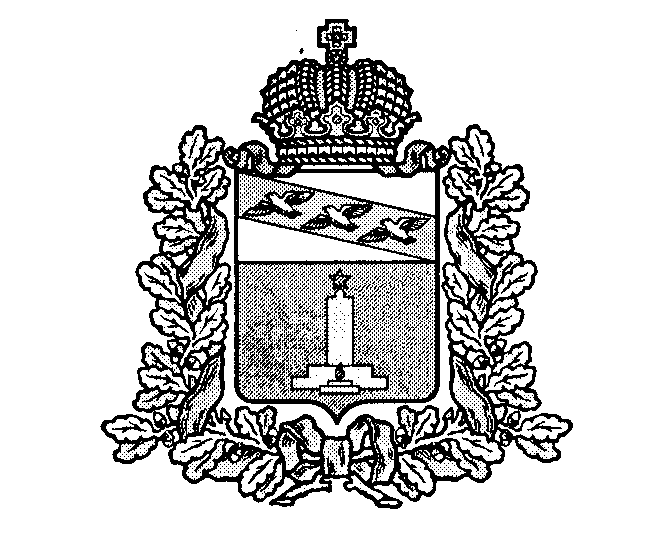 